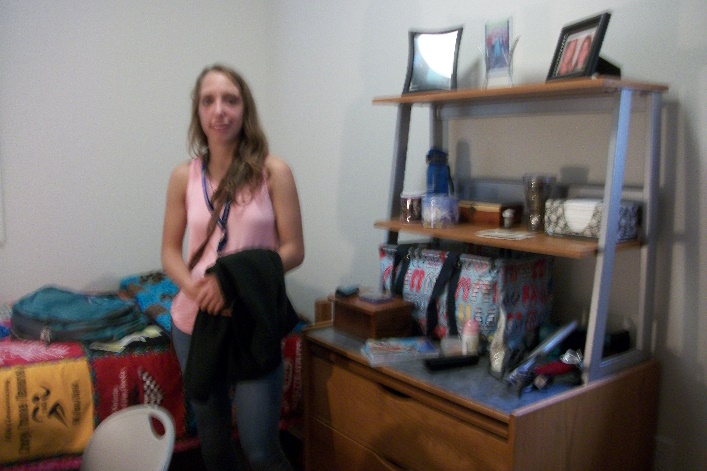 To place a picture of your drawing on your storyboard:Practice a rough draft of each of your drawings.Create a final copy of each of the drawings.Take a picture of each drawing using an Ipad or phone.Save both to separate google docs.Save both to separate Word documents.Return to Discovery Education.Upload your pictures onto the storyboard.